 О назначении схода граждан в  селе Тюрнясево  Тюрнясевского сельского  поселения  Нурлатского  муниципального района по вопросу введения и использования средств самообложения гражданВ соответствии со ст. 25.1, 56 Федерального закона от 06.10.2003 № 131-ФЗ «Об общих принципах организации местного самоуправления в Российской Федерации», ст. 35 Закона Республики Татарстан от 28.07.2004 № 45-ЗРТ «О местном самоуправлении в Республике Татарстан», ст. 23    Устава муниципального образования «Тюрнясевское сельское поселение Нурлатского муниципального района Республики Татарстан», Глава   Тюрнясевского сельского поселения Нурлатского муниципального района Республики Татарстан                                                ПОСТАНОВИЛ:1. Назначить на 10 часов 00 минут   21 ноября 2021  года у здания Тюрнясевского  ФАП по адресу: с. Тюрнясево, ул. Красноармейская, д.25  первый этап схода граждан по вопросу введения самообложения в селе Тюрнясево Тюрнясевского сельского поселения Нурлатского муниципального района для граждан, проживающих на улицах Восточная, Придорожная, Красноармейская, Кутузова, Суворова, Ворошилова, Западная, Советская, в переулках Западный, Советский. 2.  Назначить на 12 часов 00 минут 21 ноября 2021 года у дома № 6 по адресу: ул. Молодежная второй этап схода граждан по вопросу введения самообложения в селе Тюрнясево Тюрнясевского сельского поселения Нурлатского муниципального района для граждан, проживающих на улицах Молодежная, Полевая.3. Назначить на 14 часов 00 минут 21 ноября 2021 года у дома № 54 по адресу: с. Тюрнясево, ул. Школьная третий этап схода граждан по вопросу введения самообложения в селе Тюрнясево Тюрнясевского сельского поселения Нурлатского муниципального района для граждан, проживающих  на улицах Школьная, Заводская, переулок Школьный. 4. Назначить на 16 часов 00 минут 21 ноября 2021 года в здании сельского поселения по адресу: ул. Центральная, д.51 четвертый  этап схода граждан по вопросу введения самообложения в селе Тюрнясево Тюрнясевского сельского поселения Нурлатского муниципального района для граждан, проживающих на улицах Центральная, Заречная, Озерная, Садовая.5. Порядок выбора разделения списка жителей с. Тюрнясево  для проведения схода граждан произвести по территориальному признаку.6. Проведение и организация этапов схода граждан обеспечивается Главой и исполнительным комитетом Тюрнясевского сельского поселения Нурлатского муниципального района Республики Татарстан. 7. Утвердить вопрос, выносимый на сход граждан:«Согласны ли вы на введение самообложения в 2022 году в сумме 1000 рублей с каждого совершеннолетнего жителя, проживающего на территории с.Тюрнясево Тюрнясевского сельского поселения, за исключением инвалидов 1 гр., инвалидов детства, вдов участников ВОВ, студентов, обучающихся по очной форме обучения, направлением полученных средств на решение вопросов местного значения по выполнению следующих работ:- ремонт и обсыпка внутрипоселенческих дорог в границах населенного пункта Тюрнясево;- приобретение товаров, работ и услуг для обеспечения организации уличного освещения с. Тюрнясево;- сезонное содержание дорог в с. Тюрнясево;- благоустройство парка Победы в с. Тюрнясево;- приведение в нормативное состояние источников водоснабжения(колодцы для пожарных гидрантов, лицензирование скважин) в с.Тюрнясево;-  ремонт пешеходных мостиков в количестве 3 шт. в с. Тюрнясево;- бурение колодцев в количестве 1 шт. в с. Тюрнясево. «ЗА»                                                                                   «ПРОТИВ»8. Опубликовать (обнародовать) настоящее постановление на «Официальном портале правовой информации Республики Татарстан в информационно-телекоммуникационной сети «Интернет» http://pravo.tatarstan.ru., на официальном сайте Нурлатского муниципального района http://nurlat.tatarstan.ru/, на информационных стендах с. Тюрнясево Нурлатского  муниципального района Республики Татарстан,  не позднее чем за 10 дней до даты проведения этапов схода граждан.9. Настоящее постановление вступает в силу со дня его опубликования.Глава Тюрнясевского сельского поселенияНурлатского муниципального районаРеспублики Татарстан 				                                  С.В. Белов       РЕСПУБЛИКА ТАТАРСТАННУРЛАТСКИЙ МУНИЦИПАЛЬНЫЙ РАЙОНГЛАВА  ТЮРНЯСЕВСКОГО  СЕЛЬСКОГО ПОСЕЛЕНИЯ 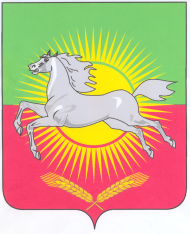 ТАТАРСТАН РЕСПУБЛИКАСЫНУРЛАТ МУНИЦИПАЛЬ РАЙОНЫТОРНЭС АВЫЛ ҖИРЛЕГЕ БАШЛЫГЫПОСТАНОВЛЕНИЕс. ТюрнясевоКАРАР « 10»  ноября   2021 года                                № 1